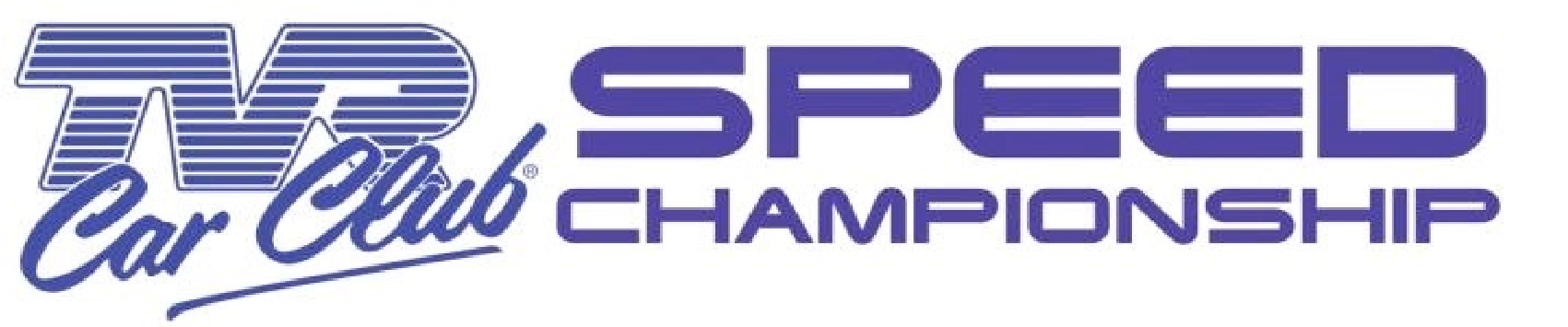 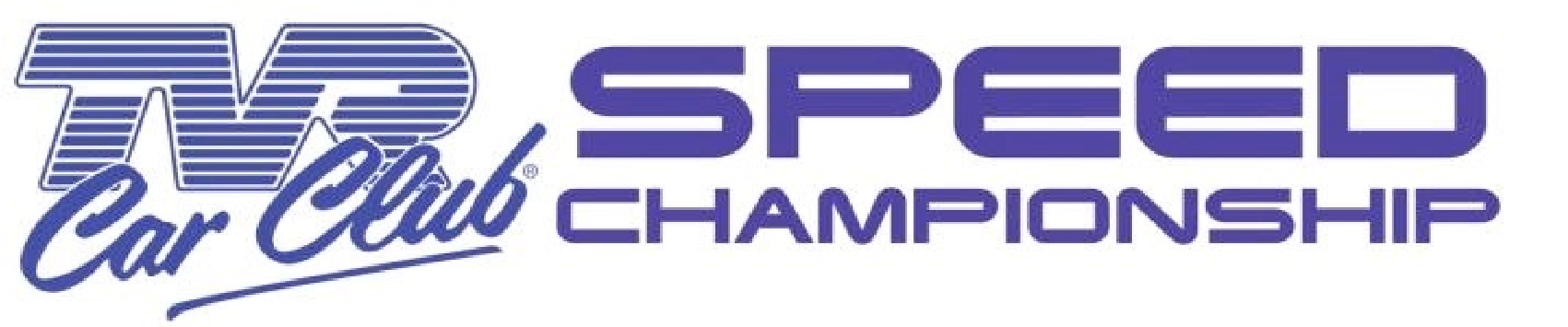 2021 Regulations SPORTING REGULATIONS - GENERAL 1.1 	Title & Jurisdiction: 1.1.1 The TVR Car Club Speed Championship is organised and administered by the TVR Car Club [TVRCC] in accordance with the General Regulations of Motorsport UK (incorporating the provisions of the International Sporting Code of the FIA) and these Championship Regulations. Motorsport UK Championship Permit No. CH2021/S070  Motorsport UK Championship Grade: D Status: InterClub 1.2 	Officials: 1.2.1 Coordinator:  Mr. Robin Harris, 28 Sycamore Mews, Clapham Old Town, London, SW4 0SY. Tel. 07801 342020.  robingcharris@gmail.com  1.2.2 Eligibility Scrutineer: Mr. Tony Freeman, Coniston, Watery Lane, Weymouth, Dorset, DT3 5QD.  Tel. 01305 520829.  tony.freemanv8@gmail.com 1.2.3 	Championship Stewards (contact via the Championship Coordinator):  Mr. Ian Bannister Mr. Barry Guess  Mr. Mike Roe   	Please DO NOT telephone the above officials after 21:00hrs 1.3 	 Competitor Eligibility: Entrants must be fully paid up valid membership card holding members of the TVR Car Club and be in possession of a valid current Motorsport UK Entrants License. Drivers and Entrant/Drivers must be fully paid up valid membership card holding members of the TVR Car Club, be registered for the Championship and be in possession of a valid current Competition License [minimum: RS InterClub]. A competitor shall not take time off school to participate in motor sport without the prior written approval of their school.  If participation in the Championship requires absence from school, Drivers in full time school education are required to have the approval of their head teacher and a letter stating such approval from his/her school in order to fulfill registration for the Championship. 1.3.3 	All necessary documentation must be presented for checking at all rounds when signing-on.   1.4 	Registration: 1.4.1 Competitors must register for the TVRCC Speed Championship by returning the completed Championship Registration Form. Registration will be complete when written acceptance, in the form of a Registration Card, has been issued. The registration card does not ensure or imply acceptance of an entry to any Championship event. The information provided on the registration form will be used to calculate a timing algorithm for the competitor's car; if a competitor changes cars during the year or makes any modification to the car which affects the car's algorithm, this change must be notified to the Championship Officials before the competitor's next event so that results can be based on the correct timing algorithm.   Failure to notify the Championship Officials as specified by section 1.4.1 will result in points calculated on an incorrect algorithm being null and void.  Deliberate misrepresentation of power or weight will result in exclusion from the championship. 1.4.2 	Championship registration fee is £25 to TVRCC members.  1.5 	Championship Rounds: 1.5.1 The TVR Car Club Speed Championship will be run at InterClub status and will be contested over 25 rounds as follows:  The Organisers reserve the right to cancel or substitute nominated events in the case of Force Majeure – current Motorsport UK Yearbook reference D11.2 applies.  Events cancelled by organising clubs will not be replaced or substituted. 1.6 	Scoring: 1.6.1 	The Championship will run two classes. 	TVR-A 	TVRs with 4 or 6 cylinder engines built before 1st January 1992  	TVR-B 	All other TVRs The organising clubs of events that are qualifying rounds of the TVR Car Club Speed Championship will be requested to run two classes for TVR cars although such provision cannot be guaranteed. For the purpose of allocating championship points, the classes at each event shall be regarded as combined and points will be awarded based upon timing algorithm results taking all TVR Speed contenders into consideration. Note 1: Cars running in Classes A and B are permitted to use any List 1A or List 1B tyres listed in Section L of the current Motorsport UK Yearbook but must record their season’s tyre category choice on their TVRCC Speed Championship entry form prior to competing at their first event. Note 2: Cars are not segregated according to eligible categories as defined in section 3.1 below - Classes A and B cover all of the permitted car categories.   Points will be awarded to Contenders listed as classified finishers in the Final Results of each event as follows: Each Contender's best competitive time will be multiplied by their timing algorithm to derive their algorithm time.   At events where course winner’s time is equal to or over 60 seconds in length, the difference between each Contender’s algorithm time and the winning car’s algorithm time will be adjusted to take the length of the course into consideration.  The adjusted algorithm time is calculated as follows: (Contender’s algorithm time minus Winner’s algorithm time) * (60 / Winner’s algorithm time).  The Contender with the lowest algorithm time at each event will be awarded 25 points. All other Contenders will be awarded 25 points minus their adjusted algorithm time difference. Contenders whose adjusted time difference is equal to (or greater than) 15 seconds will be awarded 10 points. At events where the winner’s time is under 60 seconds there will be no adjustment for course length and the calculation of points shall be: The Contender with the lowest algorithm time at each event will be awarded 25 points. All other Contenders will be awarded 25 points minus their adjusted algorithm time difference. Contenders whose adjusted time difference is equal to (or greater than) 15 seconds will be awarded 10 points. Please see an example of adjusted algorithm times and associated points scoring in the table below. * For the purpose of calculation, the track length is deemed to be equal to the winning car's algorithm time.Note 1: scoring is based on the results of registered championship contenders only. Note 2: scoring is based on the results of all registered championship contenders at the event, regardless of the class entered. Note 3: at an event, the best time achieved in a maximum of three qualifying timed runs offered by the organising club will count for championship points provided that all Championship Contenders entered to that event were offered the same number of runs.   Note 4: where two separate courses constitute a single event, the algorithm times for the two courses shall be aggregated prior to the computation of adjusted algorithm times and calculation of points for that event. The eight highest event scores for each Contender will be aggregated to produce the Contender's overall championship score.   1.6.2 In the event of a tie for Overall Championship Winner, the tie will be resolved in favour of the Contender whose points total was reached first. The Championship scores will be maintained by the Championship Officials. Notification of intermediate and final results will be via the discussion forum accessible via the TVR Car Club Forum, web site: www.tvr-car-club.co.uk/forum The publication of event regulations by the organising clubs may be by mail or via their websites.  The Championship Officials will advise contenders of the location of regulations for each event.  Wherever possible – copies of regulations for each event will also be stored on the TVR Car Club website for easy download. Contenders requiring written notification of the intermediate and final results must contact the Championship Officials to arrange an alternative means of communication. 1.6.3 In the event of a competitor wishing to appeal against a Championship classification, or Championship Points awarded, an application should be made in writing to the Championship Coordinator for the attention of the Championship Stewards, along with any supporting evidence and the appropriate fee. The appeal must be submitted within 7 days of the first official notification of the decision being appealed against. (See current year Motorsport UK Yearbook sections C6.5, C7 and Appendix 1.13).  1.6.4 	Where the event organisers apply penalties, the round is still eligible to be a “dropped round”. 1.7 	Awards: 1.7.1 All “end of season” championship awards will be provided by the TVR Car Club and other participating sponsors. 1.7.2 At the conclusion of the season, awards for the Championship in the form of Trophies will be presented as follows: Overall Championship Winner Class A winner, runner up, and 3rd place  Class B winner, runner up, and place awards for 3rd and 4th positions in class Note 1: The Overall Championship Winner does NOT qualify for either the Class A or Class B winner’s award.  These shall be awarded to those contenders with the highest points total in their class after the Overall Championship Winner’s score. Note 2: To be eligible for the Overall Championship Winner’s award or for a Class A or Class B award, a contender must have competed in at least one sprint and one hillclimb event during the season.  It is not mandatory for points from either of these events to contribute towards a Contender’s season’s best 8 scores. The location, date and time of the awards presentation will be notified to all award winners by personal invitation and to all contenders via the discussion forum accessible via the TVR Car Club website www.tvr-car-club.co.uk/forum. Contenders requiring written notification should contact the Championship Officials to arrange an alternative means of communication. 1.7.3 	Entertainment Tax Liability: The TVRCC accepts no responsibility for any taxes payable. SPORTING REGULATIONS - JUDICIAL PROCEDURES 2.1 	Rounds: 2.1.1 Judicial procedures will be in accordance with Section C of the current Motorsport UK Yearbook, and the Supplementary Regulations for the event. 2.2 	Championship: 2.2.1 Judicial procedures will be in accordance with Section C of the current Motorsport UK Yearbook, and these Championship Regulations. TECHNICAL REGULATIONS 3.1 	 Eligible Vehicles: TVR Cars must comply with the safety regulations governing the following Motorsport UK categories described in Section K, and the technical regulations described in Section S, of the current Motorsport UK Yearbook. The categories applicable to the TVR Car Club Speed Championship are as follows:  	i) 	Road Cars – Series Production (TVR Chimaera models only)   	ii) 	Road Cars – Specialist Production (All TVR models except Chimaera)    iii) 	Modified Cars – Series Production (TVR Chimaera models only)  iv)  	Modified Cars – Specialist Production (All TVR models except Chimaera)  3.1.1 	Note: Cars entered under the category Road Cars must compete in a road legal condition (per S10.11). Note: The category of each car must be disclosed to organizing clubs when entering an event. 3.1.2 Provided that they comply with the categories described above, all cars produced by TVR are eligible. Vehicles must comply with Motorsport UK general technical and safety regulations as per Motorsport UK current yearbook as appropriate.   3.1.3 Automatic systems for controlling engine and/or brakes based on wheel speed sensors (i.e. traction control, launch control, full throttle gear change, anti-lock brakes, automatic stability enhancement systems) are not permitted for use within the TVRCC Speed Championship; this restriction applies to both practice and official timed runs at any qualifying round.  If such a system is fitted to a car it must be demonstrably disabled (for example by at least one wheel sensor physically and demonstrably unplugged, or control unit disconnected and removed from the vehicle).   Refusal to disconnect such a system would result in exclusion from the event results. 3.2 	Timing algorithm: 3.2.1 The timing algorithm for each car is calculated from the car's power/weight ratio, based on BHP at the flywheel (BHP) and kerbside weight (kg).  Where a “BHP at the wheels” value is provided by a Contender, the figure will be converted to a “BHP at the flywheel” equivalent by using the calculation BHP at the wheels +15% +10 BHP.   Tendered information relating to power and/or weight, which is clearly inaccurate, will be inadmissible resulting in no timing algorithm being issued and entry to the TVRCC Speed Championship being refused. Kerbside weight will be checked for all attending cars at (at least) one qualifying event per season. The base timing algorithm is defined by the following formula: LOG(350*BHP-per-tonne)/LOG(350*500) 3.2.2 Each competitor must nominate a tyre category when registering with the championship. The tyre category determines the types of tyre the competitor is permitted to run during the year. The algorithm is adjusted to reflect the tyre category as follows: Tyre category 1: Contenders must run List 1A tyres +0% Tyre category 2: Contenders can run List 1B and 1A tyres but are penalized through the addition of 2.50% to their timing algorithm. Note: Vehicles entered in the category Road Cars may only use tyres in List 1A or List 1B as defined in the current Motorsport UK Yearbook.    Slick tyres and race “wets” are not permitted. No changes may be made to any tyre manufacturer’s original tread pattern. 3.2.3 Competitors wishing to change to the higher tyre category mid season must notify the Championship Officials in advance as specified in section 1.4.1.  Competitors are not permitted to change to a lower tyre category.   3.3 	Temporary Car Substitution  In exceptional circumstances a contender may drive the car of another registered TVRCC Speed Championship competitor entered to the same event.  The acceptable circumstances are: A contender had entered his/her own car but preparation could not be completed in time for the event. A contender had delivered the car to the venue but the car developed a terminal fault prior to the commencement of the first practice run. Note: A contender may not change to another contender’s car having completed a practice run in his or her own car. Round Date Event Organising Club Round Date Event Organising Club 1 17-Apr Gurston Down BARC South West 14 19-Jun Epynt  Brecon Motor Club  2 18-Apr Gurston Down BARC South West 15 20-Jun Epynt  Brecon Motor Club  3 24-Apr  Aintree  Liverpool MC 16 27-Jun Curborough  Nottingham SCC 4 1-May Shelsley Walsh  Midland AC 17 17-Jul Castle Combe  Bristol MC  5 2-May Shelsley Walsh Midland AC  18 7-Aug Loton Park  Hagley & Dist. LCC 6 8-May Goodwood  Brighton & Hove 19 8-Aug Loton Park  Hagley & Dist. LCC 7 8-May MIRA  Bentley DC  20 29-Aug Harewood  BARC Yorkshire  8 15-May Wiscombe  Torbay MC  21 5-Sep Three Sisters Longton & District 9 16-May Wiscombe  Wildlife Autosport  22 18-Sep Lydden Hill  Borough 19/TWMC 10 29-May Anglesey Longton & District  23 25-Sep Blyton Park  Nottingham SCC 11 30-May Anglesey  Longton & District  24 26-Sep Blyton Park  Nottingham SCC  12 5-Jun Coventry Motofest BARC Midlands  25 2-Oct  Prescott  Bugatti OC  13 6-Jun Coventry Motofest BARC Midlands  PlaceTimeTiming Algorithm %Algorithm timeAlgorithm Time DifferenceAdjusted Algorithm Time PointsPoints calculationWin                 97.9591.41%       89.54                -                -       25.0025 points for win2nd                 95.0596.50%       91.72              2.18              1.46       23.5425-((91.7289.54)*60/89.54))=23.54 points3rd               105.0096.79%     101.63            12.09              8.10       16.9025-((101.6389.54)*60/89.54))=16.90 points4th               115.0098.50%     113.28            23.74            15.91       10.0025-((113.2889.54)*60/89.54)) =9.09. Min of 10 points scored.